4-1.遴派教職員參與政府機關辦理之環境教育相關研習活動。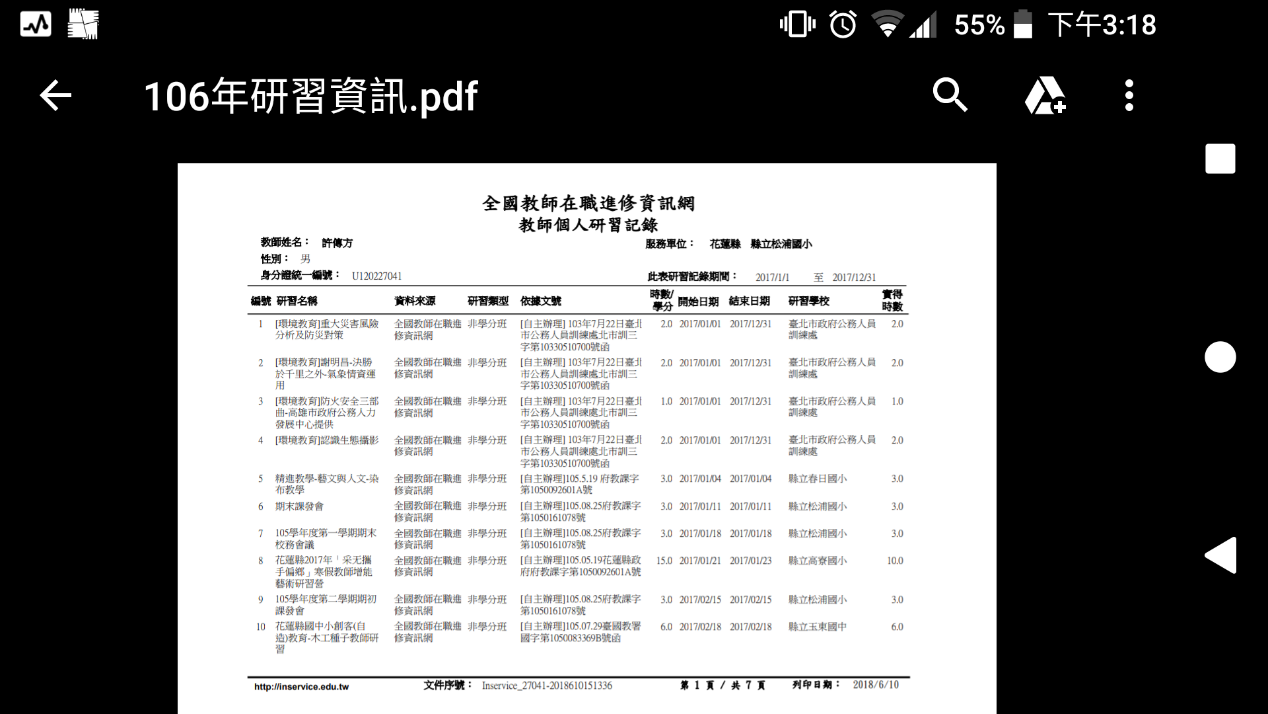 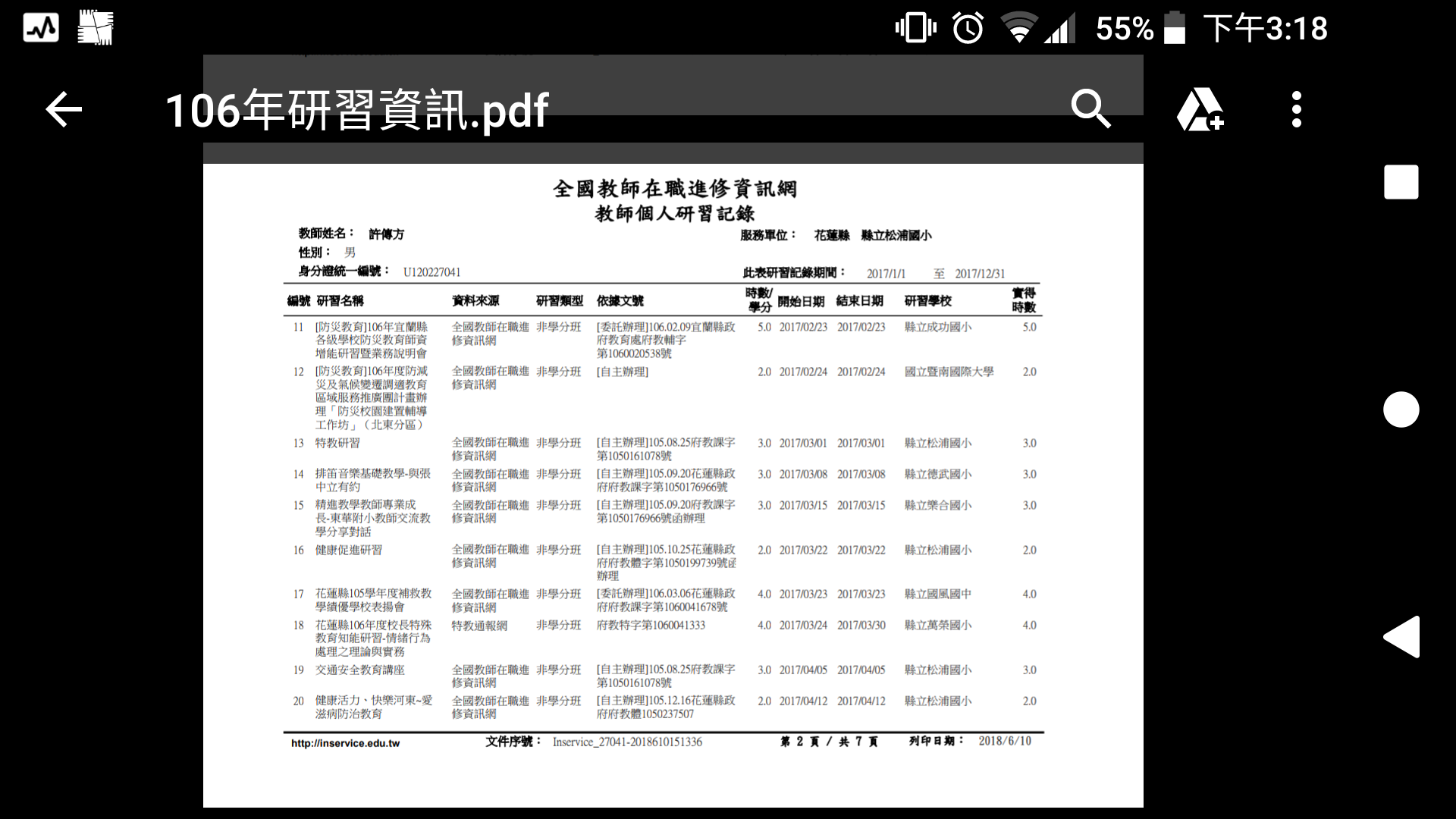 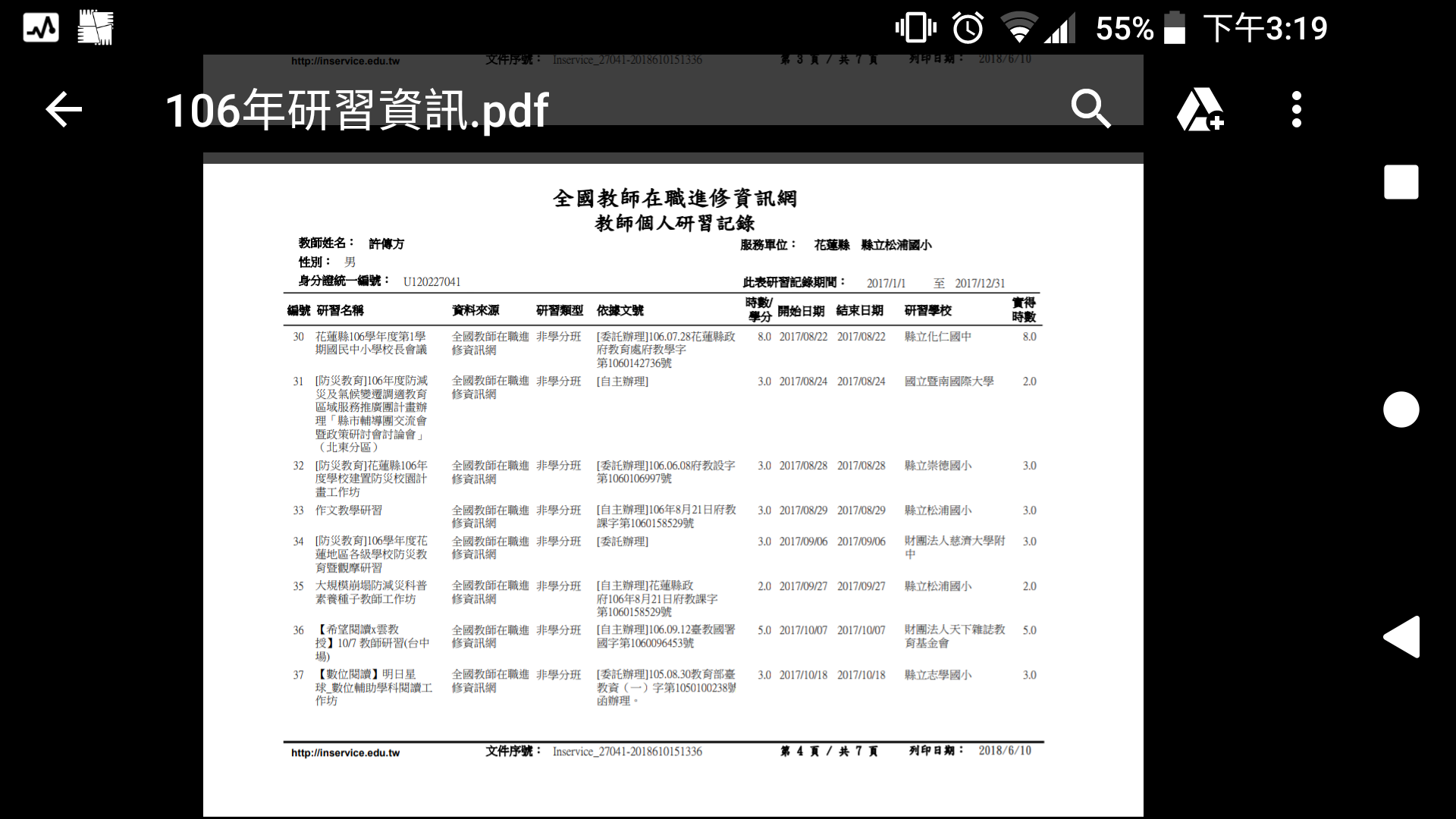 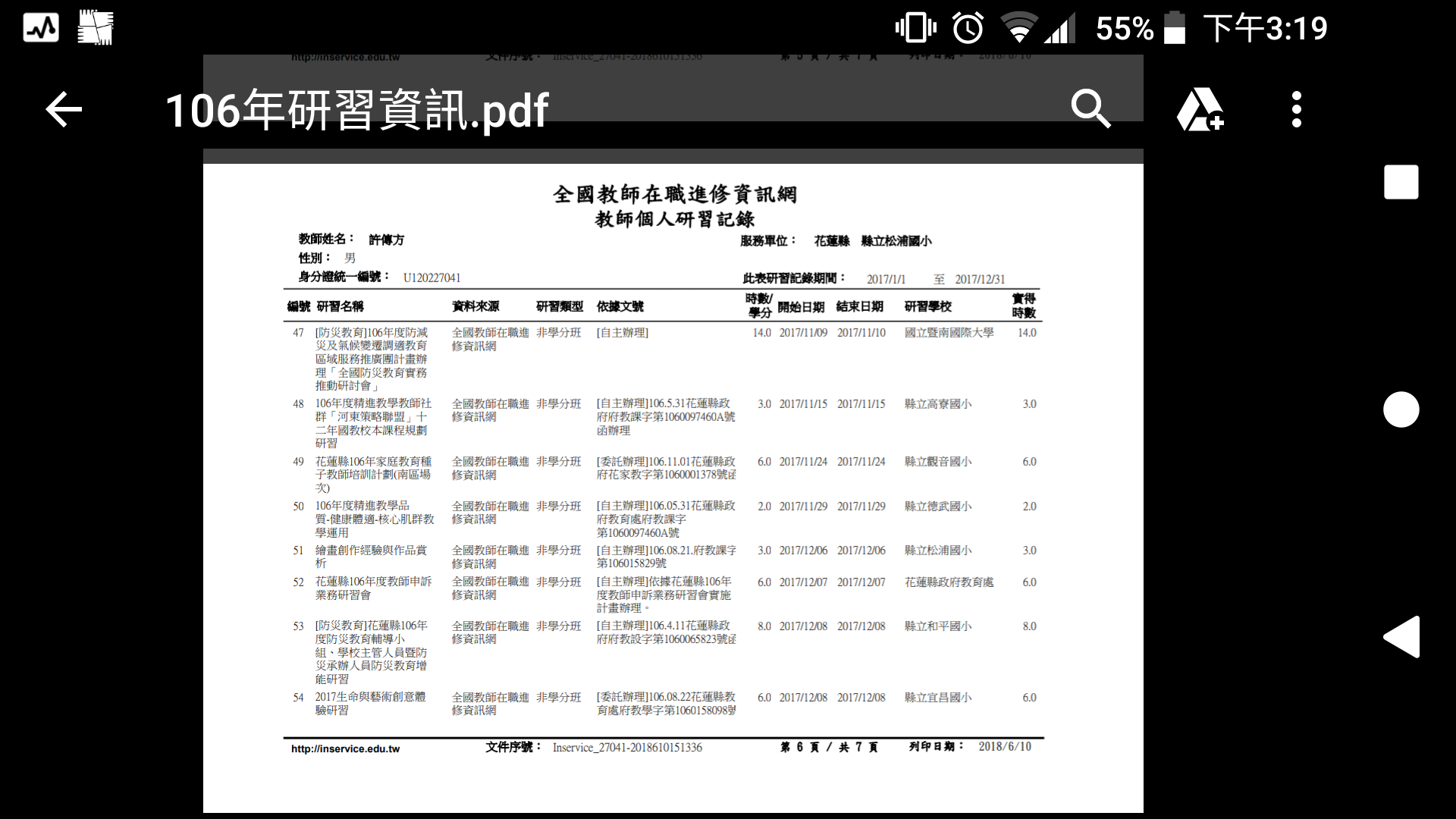 